生活クラブのお店・デポー真砂のミニシアター「渚シネマ」を開催しています。ご自宅でWEB（Zoom）鑑賞もできます。上映会後にシェア会を行います。自由参加ですので、お時間がある方はぜひどうぞ♪定期上映 ：毎月第２金曜日 １０:３０～　　※不定期上映もあります会場 ：地域交流スペース渚（千葉市美浜区真砂5-21-12デポー真砂隣り）参加費 ：組合員　５００円　（一般　８00円）　※要参加申し込み主催　：生活クラブ千葉ブロック・渚シネマ実行委員会with　コ）セカイチ問合せ・申込：千葉ブロック（tel　０４３－２７８－７６２９）※会場の定員は15名とさせていただきます。上映2日前までに申込をお願いします。託児はありません。※生活クラブ虹の街組合員限定で、WEB（Zoom）配信も同時に行います。詳細はお問合せください。※映画上映中デポー駐車場の利用はご遠慮ください。　上記は予定のため変更になる場合があります。また、定期上映以外にも特別上映も予定しています。詳細は生活クラブ千葉ブロックまでお問合せください。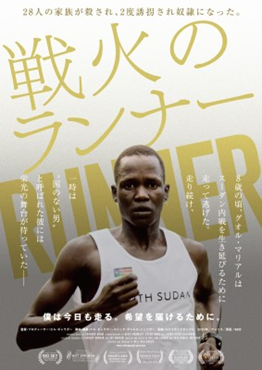 １２月1０日（金曜日）　１０：３０～　　戦火のランナー（90分）8歳の頃、グオル・マリアルはスーダン内戦を生き延びるために走って逃げた。走り続け、一時は“国のない男”と呼ばれた彼には栄光の舞台が待っていた　NPO法人「地球市民交流基金アーシアン」との共催上映です。　JVC（日本国際ボランティアセンター）スーダン/南スーダン事業の小林麗子さん　をお招きして現在のスーダン情勢とJVCスーダン/南スーダン事業の活動につい　お話を伺う予定です。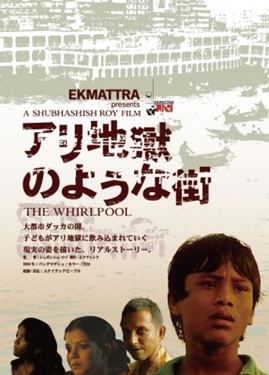 １月1４日（金曜日）　１０：３０～アリ地獄のような街（７９分）経済成長が続くバングラデシュで取り残されていくストリートチルドレンの現実を描いた映画。現地でストリートチルドレン支援活動を続けるNGOエクマットラが製作。バングラデシュの負の一面を知ることができる作品。　NPO法人「地球市民交流基金アーシアン」との共催上映です。　上映後、NGOエクマットラ代表の渡辺大樹さんに映画製作に至った背景や　現在のバングデシュについてお話を伺う予定です。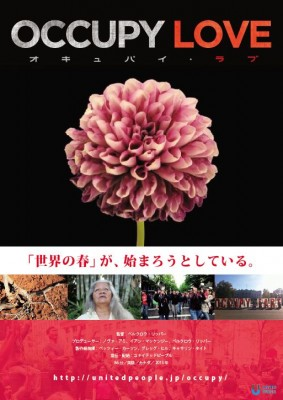 2月４日（金曜日）１０：３０～　特別日程OCCUPY　LOVE（86分）“ひょっとしたら個人の枠を超えた意識を創造し、世界が直面している問題を解決できるかもしれない”『オキュパイ・ラブ』は人々に健康、幸せ、そして生き甲斐を提供するはずの現在の資本主義を基板とした古いパラダイムの社会システムが、経済的にも環境的にも崩壊していることを明らかにしていきます。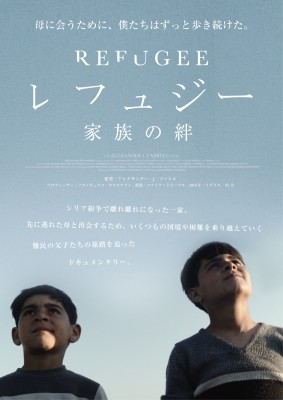 ３月４日（金曜日）１０：３０～特別日程レフュジー～家族の絆～（87分）母に会うために、僕たちはずっと歩き続けた。シリア紛争で離れ離れになった一家。先に逃れた母と再会するため、いくつもの国境や困難を乗り越えていく難民の父子たちの旅路を追ったドキュメンタリー。